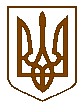 УКРАЇНАБілокриницька   сільська   радаРівненського   району    Рівненської    області(чотирнадцята чергова сесія сьомого скликання)ПРОЕКТ РІШЕННЯвід  07 грудня 2016 року                                                                                   Про затвердження чисельності апаратусільської ради та оплату праці працівниківсільської ради на 2017 рікКеруючись п. 23 частини 1 статті 26 Закону України «Про місцеве самоврядування в Україні», за погодженням з постійними комісіями сільської ради та сесія сільської  радиВ И Р І Ш И Л А:Затвердити штатний розпис апарату сільської ради відповідно із типовими штатами, затвердженими згідно з постановою Кабінету Міністрів України від 03 грудня 1997 р. № 1349 «Про фінансове забезпечення діяльності органів місцевого самоврядування» та внесеними змінами Постановою Кабінету Міністрів України від 23.05.2009 р. № 494 «Про внесення змін у додаток 05 до постанови Кабінету Міністрів України від  03 грудня 1997 р. № 1349» у складі:сільський голова                                                                 1 шт. од.заступник сільського голови з питань діяльності виконавчого органу                         1 шт. од.секретар ради                                                                    1 шт. од.спеціаліст – головний бухгалтер                                     1 шт. од.спеціаліст – землевпорядник                                            1 шт. од.спеціаліст                                                                           1 шт. од.касир                                                                                   1 шт. од.інспектор військового обліку                                           1 шт. од.паспортист                                                                       1 шт. од.діловод                                                                                1 шт. од.прибиральниця                                                                   0,5 шт. од.водій                                                                                    1 шт. од.оператор газового обладнання                                        0,5 шт. од.сторож                                                                              1 шт. оддвірник                                                                                1 шт. од.      Всього:                                                          14 штатних одиницьОплата праці працівників сільської ради проводити згідно з постановою КМУ від 09 березня 2006 року № 268 «Про упорядкування структури та умов оплати праці працівників апарату органів виконавчої влади, органів прокуратури, суддів та інших органів» із внесеними змінами і доповненнями та згідно до постанови КМУ від 27 травня 2009 року № 504 «Про внесення змін до постанови КМУ від 9 березня 2006 р. № 268».Проводити преміювання сільського голови щомісячно у розмірі 100% посадового окладу з врахуванням надбавки за ранг та вислугу років та заступника сільського голови з питань виконавчого органу щомісячно в розмірі  до 50% посадового окладу;  здійснювати преміювання до державних та професійних свят сільському голові у розмірі 100% посадового окладу та заступнику сільського голови з питань виконавчого органу -  в розмірі  до 50% посадового окладу.При наданні відпустки виплачувати сільському голові, заступнику сільського голови матеріальну допомогу на оздоровлення в розмірі середньомісячного заробітку та вирішення соціально-побутових питань в розмірі  посадового окладу згідно штатного розпису.Контроль за виконанням рішення покласти на постійну комісію сільської ради з питань бюджету, фінансів (Зданевич О.Д.), спеціаліста - головного бухгалтера М. Захожу.Сільський голова                                                                                      Т. Гончарук